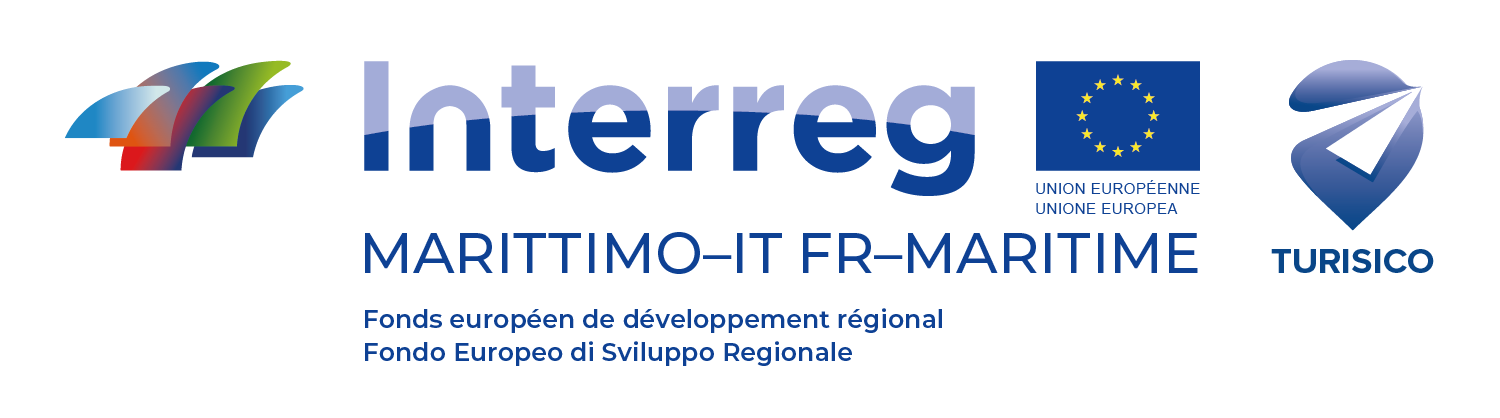 Progetto TUR.I.S.I.CO. La gamification per il TURismo Innovativo e lo Sviluppo Imprenditoriale della COmmunity transfrontaliera BANDO PER LA SELEZIONE DI IMPRESE PER L’ACCESSO AL PERCORSO DI FORMAZIONE “MASTERCLASS TURISMO 5.0”PREMESSAIl Progetto TURISICO, «La gamification per il TURismo Innovativo e lo Sviluppo Imprenditoriale della Community transfrontaliera», finanziato dall’Unione Europea nell’ambito del Programma di Cooperazione Interreg Italia-Francia Marittimo 2014-2020, ha l'obiettivo di aumentare la competitività della filiera turistica del territorio transfrontaliero di progetto, in un'ottica volta alla sostenibilità e alla valorizzazione delle eccellenze locali. I territori coinvolti nelle attività progettuali sono quelli delle Toscana costiera e delle regioni della Corsica, della Liguria e della Provenza-Alpi-Costa Azzurra.Con il Progetto TURISICO si intende favorire, per le imprese del settore turistico l'utilizzo delle tecnologie digitali più innovative e l'adozione di strumenti e tecniche di gamification per la promozione del territorio e della propria attività, offrendo un percorso di supporto gratuito. Compongono il partenariato la Fondazione per l’Innovazione e lo Sviluppo Imprenditoriale (ISI), Capofila, la Chambre De Commerce et d'Industrie De Corse (CCIC), Finanziaria Ligure per lo Sviluppo Economico (FILSE) e TVT Innovation (TVT). ART. 1 - FINALITA’ Il presente Bando intende selezionare 40 imprese della filiera turistica dei territori e delle regioni partner del Programma di Cooperazione Interreg V-A Italia Francia Marittimo 2014-2020 che potranno beneficiare dei servizi di supporto all’innovazione messi a disposizione dal progetto TURISICO e della soluzione di gamification realizzata nell’ambito del Progetto, con il fine di implementare il proprio progetto di innovazione digitale.Il presente documento definisce le condizioni per la partecipazione delle imprese al Bando, il processo di selezione e le modalità di erogazione dei servizi offerti ai beneficiari.ART. 2 - DESTINATARI Possono inviare la propria candidatura al presente Bando le imprese in possesso dei seguenti requisiti al momento della presentazione della domanda:avere sede legale e/o operativa nei territori e nelle regioni partner del Programma di Cooperazione Interreg V-A Italia Francia Marittimo 2014 2020 ;essere una micro, piccola o media impresa (MPMI), come definite secondo i criteri dimensionali di cui alla Raccomandazione della Commissione europea 2003/361/CE del 6 maggio 2003 e di cui alle altre fonti nazionali e europee;essere costituite ed attive da non meno di 2 anni e da non più di 5 anni (tale criterio va applicato considerando quale data di riferimento il momento della presentazione della domanda da parte dell’impresa);essere operanti nella filiera prioritaria del turismo e/o in uno degli ambiti/settori ad essa connessi. A titolo esemplificativo e non esaustivo, rientrano in questa filiera e nei settori connessiRicettività alberghieraRicettività extralberghieraRistorazioneServizi delle agenzie di viaggio, dei tour operator e attività connesseNoleggio di attrezzature sportive e ricreativeAttività di trasporto di passeggeriAttività ricreative, artistiche e di intrattenimentoAttività di biblioteche, archivi, musei ed altre attività culturaliArtigianato artisticoProduzioni agroalimentari locali di qualitàCrocieristicaAttività economiche connesse alla gestione costiera sostenibilenon essere soggette ad amministrazione controllata, ad amministrazione straordinaria senza continuazione dell’esercizio, a concordato preventivo, a fallimento o liquidazione, in conformità con la legislazione in vigore; essere in regola con il versamento di contributi assistenziali e previdenziali;rispettare il Regolamento UE 1407/2013 del 18/12/2013 sull'applicazione degli Articoli 107 e 108 del Trattato sul funzionamento dell'Unione Europea agli aiuti "de minimis".ART. 3 – BENEFICI PER LE IMPRESE SELEZIONATE Ciascuna impresa selezionata con il presente Bando potrà accedere al percorso di formazione online Turismo 5.0 Masterclass, volto al rafforzamento delle competenze delle imprese turistiche negli ambiti della digitalizzazione, della gestione e dello sviluppo di impresa, dell’adozione di strumenti innovativi per la promozione turistica. Il percorso di formazione sarà strutturato in 8 moduli dalla durata di 40 ore, per un totale di 320 ore gratuitamente fruibili dalle imprese beneficiarie. Ciascuno modulo sarà focalizzato su uno dei seguenti ambiti:Strategie di gestione dell’impresa turistica Revenue management, gestione finanziaria, Business PlanComunicazione online e marketing digitale Turismo Innovativo: le nuove tecnologie digitali (IA, RV, VR, IoT)Turismo sostenibile e responsabilità socialePianificazione strategica e marketing per il turismo sostenibileLa gamification come strumento di marketing turisticoTurismo 5.0: il Metaverso e la Destinazione IntelligenteNell’Allegato 1 è inserita una descrizione degli argomenti trattati all’interno di ciascun modulo formativo.I moduli di formazione saranno accessibili ai beneficiari on demand su una piattaforma web dedicata messa a disposizione dal Progetto TURISICO. L’indirizzo della piattaforma e le modalità di accesso al percorso di formazione saranno comunicati ai beneficiari dopo la comunicazione di ammissione al percorso. I partner del Progetto TURISICO forniranno ai beneficiari un servizio di helpdesk per garantire la corretta fruizione del percorso di formazione. Le imprese ammesse alla Masterclass avranno accesso esclusivo e gratuito alla piattaforma web per tutta la durata del Progetto TURISICO e fino al 30 giugno 2024.Le attività di formazione saranno erogate da fornitori qualificati identificati dai partner del Progetto TURISICO.ART. 4 - MODALITÀ DI PRESENTAZIONE DELLA DOMANDALe candidature potranno essere presentate a decorrere dal giorno successivo alla data di pubblicazione del presente Bando sul sito di progetto http://interreg-maritime.eu/it/web/tur.i.s.i.co/progetto e fino al 30 settembre 2023 alle ore 17:00. Ciascuna impresa dovrà inviare la propria domanda tramite PEC al partner territorialmente competente (solo per le imprese con sede in Francia, sarà possibile inviare la propria candidatura via mail ordinaria):Entro tale data, le imprese in possesso dei requisiti di cui all’Art. 2 dovranno inviare la propria candidatura, allegando la seguente documentazione:Modello di candidatura, compilato e firmato dal rappresentante legale dell’impresa;Copia di un documento d’identità, in corso di validità del rappresentante legale dell’impresa, qualora il Modello di candidatura non sia firmato digitalmente).Il Modello di candidatura sarà pubblicato sul sito del progetto TURISICO e sui siti internet dei partner di progetto.Ciascuna impresa può presentare un’unica domanda. I partner del progetto TURISICO si riservano la facoltà di prorogare i termini di presentazione delle candidature.ART. 5 - DISTRIBUZIONE TERRITORIALE DELLE AZIENDE BENEFICIARIELe 40 aziende beneficiarie dei servizi di TURISICO saranno distribuite come segue:• 10 imprese beneficiarie nella regione della Toscana/Sardegna• 10 imprese beneficiarie nella regione della Liguria/Sardegna• 10 imprese beneficiarie nella regione della Corsica• 10 imprese beneficiarie nella regione della Provenza – Alpi – Costa AzzurraNel caso in cui in una delle regioni non si raggiunga il numero previsto di imprese beneficiarie, i partner di TURISICO potranno ammettere imprese in esubero appartenenti ad altre regioni, fino al raggiungimento del numero complessivo di 40 imprese, attingendo dall’elenco di riserva di cui all’Articolo 6.ART. 6 – ISTRUTTORIA E SELEZIONE DELLE DOMANDE I partner procederanno alla valutazione dell'ammissibilità delle domande pervenute: l’istruttoria di ammissibilità sarà finalizzata alla verifica dei seguenti aspetti e requisiti formali:- rispetto dei termini e delle modalità per l’inoltro della domanda;- completezza dei dati inseriti;- conformità rispetto a quanto richiesto dal Bando;- verifica del possesso dei requisiti soggettivi previsti dall’Articolo 2 del Bando.Ciascun partner istruirà autonomamente le domande pervenute dalle imprese del proprio territorio. Le domande che non supereranno l’istruttoria sui requisiti formali saranno respinte e il rifiuto sarà notificato via PEC (via email nel caso dei partner francesi).Una volta completata la valutazione dell’ammissibilità formale delle domande, i partner procederanno alla costituzione di una graduatoria in base all’ordine cronologico di arrivo delle domande, tenendo conto della distribuzione geografica dei beneficiari come indicato nell’Articolo 5. L'elenco dei beneficiari selezionati sarà pubblicato sul sito web del progetto e sui siti web di ciascun partner dopo la pubblicazione del Decreto di concessione degli Aiuti di Stato (Articolo 8) da parte dell’Autorità di Gestione del Programma Marittimo.I partner andranno a costituire un elenco di riserva composto dalle candidature ammissibili non rientranti nei limiti numerici riportati nell’Articolo 5, ordinato secondo l’ordine cronologico di presentazione delle domande. L’elenco di riserva sarà pubblicato congiuntamente all’elenco dei beneficiari entro il 15° giorno dalla data di chiusura del bando (comprese eventuali proroghe).  Qualora un’impresa ammessa presenti rinuncia ai benefici previsti dal Bando, i partner procederanno allo scorrimento dell’elenco di riserva, ammettendo la prima impresa dell’elenco proveniente dallo stesso territorio dell’impresa rinunciataria.Qualora in una o più regioni non si raggiunga il numero previsto di imprese beneficiarie previste dall’Articolo 5, i partner procederanno allo scorrimento dell’elenco di riserva, ammettendo le prime imprese dell’elenco fino al raggiungimento del numero complessivo di 40 imprese.ART. 7 – OBBLIGHI DEI BENEFICIARII soggetti beneficiari sono obbligati, pena la decadenza dai benefici del bando, entro i termini e con le modalità che verranno comunicate:- a usufruire della formazione nei modi e nei tempi che saranno comunicati ai beneficiari;- a dichiarare che le attività previste non sono oggetto di altri finanziamenti pubblici;- a dare immediata comunicazione al partner competente territorialmente in caso di rinuncia;- a indicare e fare menzione, in tutte le occasioni pubbliche e private in cui sia possibile, nonché in tutte le informative realizzate, che le attività e i risultati sono stati realizzati con il supporto nell’ambito del progetto TURISICO (Interreg Marittimo Italia-Francia 2014-2020).ART. 8 – DOTAZIONE FINANZIARIA, ENTITA’ E NATURA DELL’AGEVOLAZIONE Per l’erogazione dei servizi di cui al presente Bando il progetto TURISICO ha previsto una dotazione finanziaria complessiva di 80.000,00 € sotto forma di servizi di formazione. I servizi forniti nell'ambito del presente Avviso pubblico costituiscono aiuti di Stato indiretto ai sensi degli articoli 107 e 108 del Trattato sul funzionamento dell'Unione europea e del Regolamento 1407/2013. La dotazione finanziaria è così suddivisa tra i partner:Pertanto, ciascuna azienda selezionata riceverà un aiuto sotto forma di servizi/consulenza gratuiti, ai fini della dichiarazione de minimis, corrispondente a un valore compreso tra un minimo di 2.000,00€ ed un massimo di 8.000,00€ in base al numero di imprese beneficiarie selezionato dai partner.Non è prevista la concessione di anticipi alle imprese che saranno selezionate.Tutti gli aiuti sono concessi in regime “de minimis” ai sensi del Regolamento UE 1407/2013 relativo all’applicazione degli artt. 107 e 108 del Trattato sul funzionamento dell’Unione Europea. Il legale rappresentante di ogni impresa candidata a ricevere un aiuto in regime de minimis sarà tenuto a sottoscrivere una dichiarazione che attesti l’ammontare degli aiuti de minimis ottenuti nell’esercizio finanziario che si riferisce al momento della presentazione della domanda e nei due precedenti. Il nuovo aiuto potrà essere concesso solo se, sommato a quelli già ottenuti nei tre esercizi finanziari suddetti, non superi il massimale stabilito dal Regolamento di riferimento e che è pari a 200.000 euro. La dichiarazione de minimis dovrà essere compilata utilizzando il modello allegato. Il controllo sugli aiuti de minimis nell’esercizio finanziario corrente e nei due esercizi finanziari precedenti, verrà effettuato tramite la visura de minimis generata dal Registro Nazionale Aiuti per i partner italiani.ART. 9 - RESPONSABILE DEL PROCEDIMENTO Ai sensi e per gli effetti dell’art. 5 della legge 7 agosto 1990 n. 241, il Responsabile del procedimento è- per Fondazione ISI, Patrizia Costia;- per CCI Corse, Nicole Spinosi;- per FILSE, Silvia Pedemonte; - per TVT Innovation, Laetitia Amiot.ART. 10 - PUBBLICITÀ E COMUNICAZIONIIl presente Bando è pubblicato sul sito istituzionale del progetto TURISICO e su quelli dei suoi partner. Tutte le comunicazioni relative al presente Bando (graduatorie, regolamenti, FAQ ecc.) saranno pubblicate sui siti sopracitati e varranno come notifica a tutti gli interessati.Per informazioni è possibile contattare:• per la regione Toscana, Fondazione ISI, Simone Coltella, info@fondazioneisi.org;• per la regione Corsica, CCI Corse, Nicole Spinosi, n.spinosi@ccihc.fr;• per la regione Liguria, FILSE, Silvia Pedemonte, pedemonte@filse.it;• per la Région Sud PACA, TVT Innovation, Laetitia Amiot, europe@tvt.fr;• per la regione Sardegna: Fondazione ISI, Simone Coltella, info@fondazioneisi.org / Silvia Pedemonte, pedemonte@filse.it.ART. 11 – DISPOSIZIONI RELATIVE AL TRATTAMENTO DEI DATI PERSONALI Ai sensi dell'articolo 13 del Regolamento UE 2016/679 relativo alla protezione delle persone fisiche dal trattamento dei dati personali ed alla libera circolazione di tali dati, il trattamento dei dati forniti nell'ambito di questo bando viene effettuato esclusivamente ai fini del bando e garantisce i diritti e la riservatezza delle persone fisiche. I partner del progetto agiscono come co-titolari ai sensi dell’art. 26 del Regolamento 679/2016 e a tal fine si impegnano garantire agli interessati l’esercizio dei propri diritti per i dati da loro trattati. Gli interessati possono presentare richiesta ai partner della propria Regione per l’esercizio dei propri diritti. I dati forniti saranno trattati esclusivamente per l'espletamento degli adempimenti relativi alla procedura descritta nel presente bando, compresa la fase di controllo svolta dall'Autorità di Gestione del Programma Italia-Francia Marittimo 2014-2020 o da un'eventuale Autorità di Controllo dell'Unione Europea incaricata dal Programma. Il rilascio dell'autorizzazione al trattamento dei dati da parte del candidato è obbligatorio e l'eventuale omissione comporta il rigetto della domanda. I dati sono trattati in maniera informatica e potranno essere raccolti in forma cartacea. I dati potranno essere comunicati, sotto la responsabilità di ciascun partner del progetto, alle autorità pubbliche nazionali e comunitarie, ai soggetti ed agli enti che vi collaborano, in conformità alla normativa vigente. Non è previsto inoltre il trasferimento dei dati personali fuori dall’Unione europea.TERRITORIO DI APPARTENENZA DELL’IMPRESAPARTNERPEC/MAILTOSCANAFondazione per l’Innovazione e lo Sviluppo Imprenditoriale (ISI)fondazione.innovazionesviluppo@legalmail.itCORSICAChambre De Commerce et d'Industrie De Corse (CCIC)n.spinosi@ccihc.frLIGURIAFinanziaria Ligure per lo Sviluppo Economico (FILSE)filse.filse@pec.itRégion Sud PACATVT Innovation (TVT)europe@tvt.frSARDEGNA(le imprese della Sardegna dovranno presentare la propria candidatura a entrambi i partner indicati)Fondazione per l’Innovazione e lo Sviluppo Imprenditoriale (ISI)Finanziaria Ligure per lo Sviluppo Economico (FILSE)fondazione.innovazionesviluppo@legalmail.itfilse.filse@pec.itPARTNERDOTAZIONE FINANZIARIAFondazione per l’Innovazione e lo Sviluppo Imprenditoriale (ISI)20.000,00 €Chambre De Commerce et d'Industrie De Corse (CCIC)20.000,00 €Finanziaria Ligure per lo Sviluppo Economico (FILSE)20.000,00 €TVT Innovation (TVT)20.000,00 €